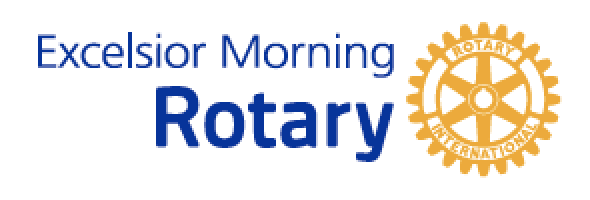 The Lake Minnetonka-Excelsior Rotary Club provides financial support to local and international non-profit, charitable organizations that are making a difference in the lives and communities they serve.  The charities selected and amount of donation varies each year.  Grants typically range from $3,000 to $10,000.  If your organization is interested in applying for a grant for the period 7/1/21 - 6/30/22, please complete this application and submit no later than 5/15/2021.  Organizations selected for funding will be notified of the amount by 8/15/21 and receive funds by 9/15/21.ORGANIZATION INFORMATIONOrganization Name:	      Legal Name (if different from above)      Amount Requested:       				Address	City	State	Zip(   )-   -    Phone	Fax     	  -       		     Website address	Federal tax id		501(c)(3) or other?CONTACT INFORMATIONEXECUTIVE DIRECTOR / CEO      Name & Title      Direct phone and extension      Email addressAPPLICANT CONTACTName & TitleDirect phone and extensionEmail addressPROGRAM / PROJECT INFORMATIONLocation of services:    Excelsior /Minnetonka Area     Twin Cities Metro     International       If International, please provide specific country      Focus area (this aligns with Rotary International’s Areas of Focus)       Basic Education and Literacy   Disease Prevention and Treatment      Economic and Community Development        The Environment                   Maternal and Child Health         Peace & Conflict Prevention /Resolution        Water and Sanitation Briefly describe program or project to be funded: Program or project budget: How would funding affect your operating budget?6. Is the program or project 	  Ongoing? If so, program or project establishment year:   	  New program/project? If so, what is the desired start date? 	        Is there a proposed end date?  7.  Population served by this program or project:          Children (ages 0-12)           Youth/Young Adults (ages 13-25)        Adults (26+)8.  How many individuals are/will be served annually?        	9.  Describe how your work makes a difference in the lives of people you serve and/or in the greater community.  10. The Excelsior Morning Rotary Club wants to coordinate our service commitments to the organizations we support financially.  Please describe how our club could support your organization through service opportunities, including specific volunteer opportunities:11. The Excelsior Morning Rotary Club also asks local organizations to support our fundraising activities with the goal of increasing the funds we can distribute.  How would your organization support our club’s fundraising activities (eg., sell raffle tickets, bring people to the event, provide silent auction items, promote our activities in communications, etc.)11. What are your top 2-3 goals for this program or project? 1.        2.       3.      12. For on-going projects, what outcomes have been achieved for each program or project goal? 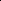 13. For on-going or multi-year projects or programs, what is your sustainability plan?14. How do you propose to use funds if provided? Supplies/Materials      $      	Equipment $      Other (please specifically describe):      Applications must be received by end of day:     May 15, 2021For local/MN organizations: Questions and completed applications send to:  pmartychiro@gmail.comInternational Organizations: Questions and completed applications send to:  low.margaret22@gmail.com